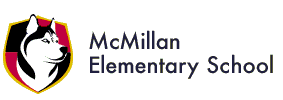 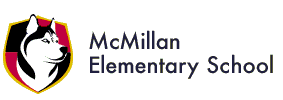  PAC |MINUTES   	      	                                                          October 19, 2021AGENDA TOPICSMeeting called to order at 7:04pm by Paula via google meet. A quorum was established.Approval of Minutes from September.Approved by David ElliottTreasurer: Welcome Stephen Locke.Principal’s Report – COVID RELATED NEWS: 4 children tested positive, class is on self-isolation, follow FHA protocol and school notifies the people Fraser Health has stated to do so. Any questions or concerns, please call Principal. Total of 7 cases in 400 students. Fraser Health has specific criteria that needs to be followed for contact tracing. Exposures are listed on School District website.Due to COVID, Grade 5 lunch monitors were put on hold and will re-start in about a week. Big Buddy: No changes. This is run between the teachers.Joint Partners Meeting: was cancelled last year due to COVID. This year it is on November 15, annual meeting, Principal attends with PAC president/designate and another parent. Cross Country- finished Oct 20Soccer play days: Mr. Warkentin ran games on fields and plan to have sports all year. Next is Skittle Ball. Cst. Dixon- still waiting to hear from Cst for bike and internet safety for the children. Assemblies in school are not being conducted to size of gathering, school keeps to two classes at a time. DPAC: Fraser Liaison (Clara): Spoke of thought exchange, COVID, equity, MH supports for studentsCrim check- anyone involved is required to have a check completedFirst Aid Kits- perishable foods may need to be replaced. District doesn’t pay for this. COVID PASSPORTS: Parents don’t need a covid passport to volunteer. Fraser Health has not included schools in the passport system yet. Heidi V -special ED advocate, anyone that requires supports she is a great contact. Fundraising –Coordinator position available- please email Paula if interested.DFS Fundraiser is underway and so far doing really well $2500 so far. Spirit (Husky) wear will be ready soon, with delivery for Christmas- will have masks, stuffed animals (husky dogs) and husky key chains. Purdy’s will be starting November 1. Christmas Market- looking unlikely that we will be able to host. A lot of schools are not doing one this year. Headcount to half capacity which is 94 people including vendors. Susan spoke to school board and we will need to scan vaccine passports and check ID’sTreasure Chest: during school time, one class at a time, need better donations, perhaps moving to the Gym for more space. Plan for end of November or beginning of December. Popcorn Days: David, Sarah and Desiree are getting their food safe and will start popcorn days soon.Movie Matinee: with indoor capacity and checking vaccine passports, putting off to Spring. Possible outdoors in Spring. Spirit Days: Nov 1 PJ DayHalloween Day: Dress up. Masks? Principal will speak to staff and decided if allowed. Each class will do a walk around to show their costume, No Monster mash with the entire school this year. Hot Lunch Report (Jackie): Pizza Day coming up Oct 29November: Pasta DayDecember: Pizza lunch provided to everyone to make up for the one we lost last year. Instead of reimbursing and finding out who paid and who didn’t, every student gets free pizza lunch, may have option of purchasing a donut and drink. Jackie asked for a small fund like previous years for extra pizza $50- APPROVED. Financial Report – Budget Update: $28,107.41 Gaming grant has $2819.29, hopeful these funds will be approved on September 30, 2021 RoundtableVoting:Meeting ended by Google Meet at 7:58 PM. Next PAC Meeting:  November 16th @ 7pm Attendees:President   	Paula HamiltonVice President                                     Karen Gurney CorbaTreasurer.                                            Stephen LockeDPAC Liason	                        Clara ChahwanSecretary	                        Parveen DhulkuFundraising Coordinator 	UNFILLED POSITIONPrincipal                                             Christine JordanVice-Principal                                    Anita Heitz- ABSENTOther Attendees                               David Elliott, Kelly Matthews, Susan Nowaczynski, Clara Chahwan, Jackie Sovick, Stephanie Pankratz, Goldie VanGarderen, Kelly Towns, Tony Wist, Jacquelynn Allen, Dave Lister, Jonathan Raedcher, Shane Colebourne, Julie Price.